…………. – …………. EDUCATIONAL YEAR……………………………………… SECONDARY SCHOOL6TH GRADE 1ST TERM 1ST EXAMName-Surname:………………………………………            Class:……………          Number:………Match the words with the pictures. (one extra) (6*2=12 points)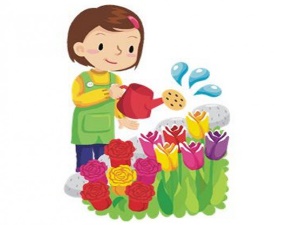 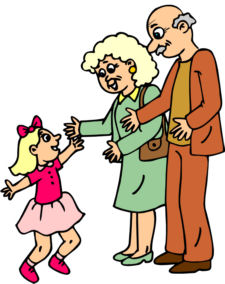 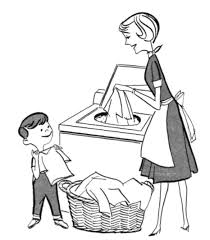 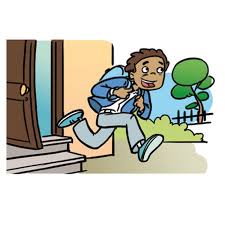 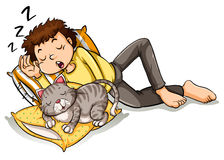 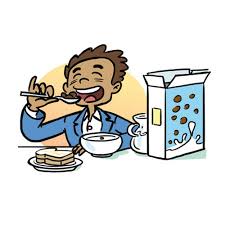 Match the times with the clocks. (6*3=18 points)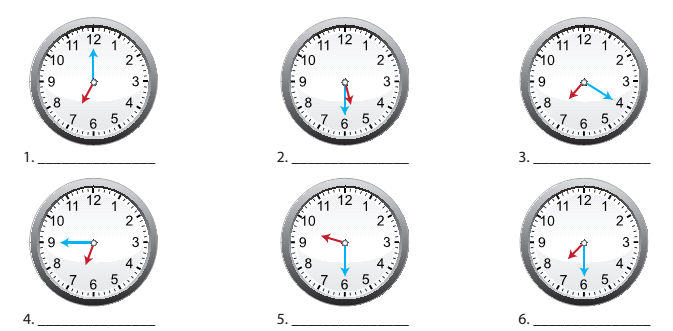                     a)  It is seven o’clock.                                                    d)  It is quarter to seven.                    b)  It is twenty past seven.                                           e)  It is half past five.                    c)  It is half past seven.                                                   f)  It is haf past nine.Write the names of the months. (6*2=12 Points)Put a tick (✓) for correct option. (3 Points)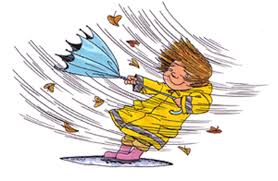 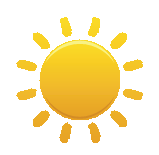 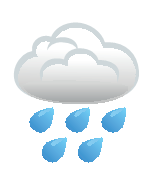 Look at the chart and make sentences about what the people are doing? (5*4=20 points)______________________________________________________________________________________________________________________________________________________________________________________________________________________________________Match the speech bubbles with the pictures. (5*3=15 points)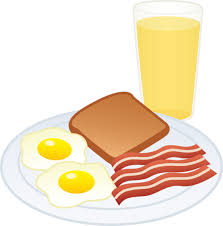 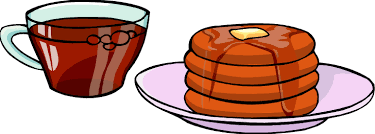 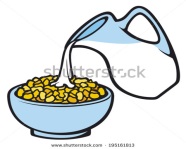 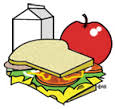 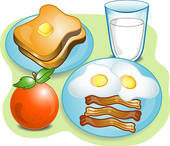 A.                                         B.                                         C.                                       D.                                     E.                                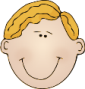 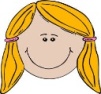 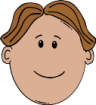 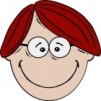 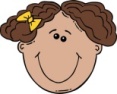 Compare the downtown and the uptown by using keywords. (5*4= 20 Points)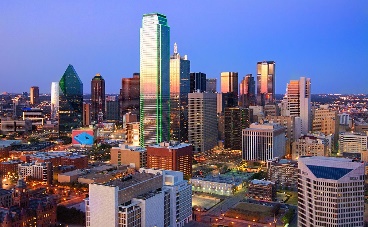 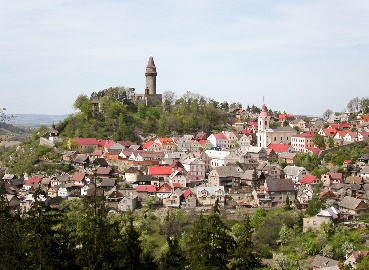 A. takea napB. washthe dishesC. havebreakfastD. visitgrandparentsE. take care of the flowersF. wash the clothesG. leavehome